Заключение по результатам оценки профессиональной практической деятельности за межаттестационный периодФИО аттестующегося тьютора: _________________________________________________________________ОУ, территория: _______________________________________________________________________________*Примечание  Шкала оценки:0 баллов – отсутствует показатель результата или наблюдается отрицательная динамика;1 балл – присутствует стабильный положительный результат; 2 балла – наблюдается стабильная положительная динамика. Дополнительный бал на лепестковой диаграмме отмечается на луче «Творческий»Уровни сформированности компонентов профессиональной деятельности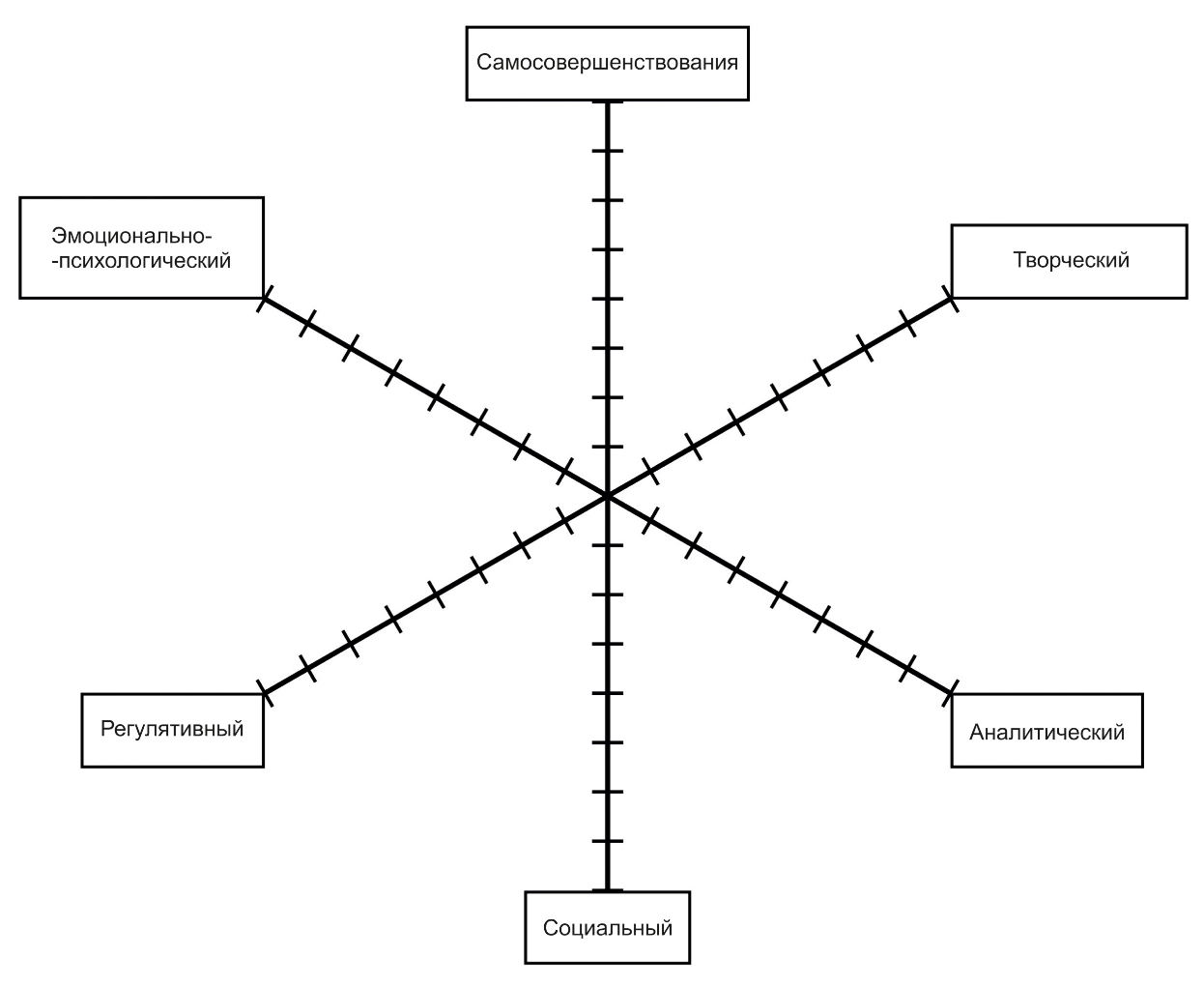 Количество баллов:_____________Рекомендации на следующий межаттестационный период: _____________________________________________________________________________________________________________________________________________________________________________________________________________________________________________________________________________________________________________________________________________________________________________________________________________________________________________________________________________________________________________________________________________________________________________________________________________________________________________________________________________________________________________________Председатель экспертной комиссии _ ___________________________(______________) _                     (ФИО полностью, подпись)Члены комиссии                                  _ ___________________________(______________) _                     (ФИО полностью, подпись)                                                               _ ___________________________(______________)_                     (ФИО полностью, подпись)С заключением ознакомлен: _____________________________________________________                                                                              подпись  аттестующегося (расшифровка)                                                                                                          _________________20___ годаПретензии/замечания по процедуре ____________________________________________                                                                                                      подпись  аттестующегося (расшифровка)    Полученные результаты ранжируются в рамках рейтинговой системы:30 - 39 баллов - уровень квалификации соответствует требованиям, предъявляемым к первой квалификационной категории; 40 - 50 баллов - уровень квалификации соответствует требованиям, предъявляемым к высшей квалификационной категорииКомпоненты деятельностиПоказателиБаллыСуммаЭмоционально-психологический1. Создает благоприятный психологический климат в коллективе обучающихся Эмоционально-психологический2. Использует знания об интересах и потребностях обучающихся в педагогической деятельностиЭмоционально-психологический3. Формирует познавательно-учебную и творческую мотивацию у обучающихся Эмоционально-психологический4. Владеет культурой письменной и устной речи, обладает педагогическим тактомРегулятивный5. Формулирует цели и задачи профессиональной деятельности на формирование предметных и метапредметных результатов, личностное развитие обучающихсяРегулятивный6. Рабочая программа (программы) по предмету деятельности соответствует нормативным требованиямРегулятивный7. Оказывает поддержку и помощь обучающемуся в осознанном выборе стратегии образования, преодолении проблем и трудностей процесса самообразования (1 б.), организует персональное сопровождение обучающихся в образовательном пространстве, в т.ч. предпрофильной подготовки и профильного обучения (2 б.) Регулятивный8. Внедряет в образовательную деятельность современные образовательные технологии (проектные, исследовательские, развивающие и др.)Социальный9. Помогает сформулировать личный заказ обучающегося в образовательной деятельности; сопровождает процесс личностного развития Социальный10. Организует взаимодействие обучающегося с учителями и другими педагогическими работниками для проектирования и коррекции индивидуального учебного планаСоциальный11. Использует в профессиональной деятельности информационно-коммуникационные технологииСоциальный12. Имеет свидетельства общественного признания профессиональных успехов (грамоты, благодарности, публикации в СМИ и др.)Аналитический13. По итогам мониторингов, проводимых организацией, имеет стабильные результаты освоения всеми обучающимися образовательных программ (1 б.), достижение обучающимися положительной динамики результатов освоения образовательных программ (2 б.)Аналитический14. По итогам мониторинга системы образования, проводимого в порядке, установленном постановлением правительства РФ (от 05.08.2013г., № 662) имеет стабильные положительные результаты освоения обучающимися образовательных программ (1 б.), достижение обучающимися положительной динамики результатов освоения образовательных программ (2б)Аналитический15. Проводит совместный с обучающимися рефлексивный анализ их деятельности и результатов для осуществления выбора стратегии и тактики обучения, корректировку индивидуальных учебных плановАналитический16. Разрабатывает дидактические и методические, контрольно-измерительные материалы в соответствии с требованиями Основной образовательной программы образовательной организацииТворческий17. Вносит личный вклад в повышение качества образования, совершенствование методов обучения и воспитания (1 б.), продуктивно использует новые образовательные технологии (2 б.)Творческий18. Содействует генерированию творческого потенциала обучающихся и участию в проектной и научно-исследовательской деятельности с учетом интересов Творческий19. Привлекает обучающихся к участию в олимпиадах, конкурсах, конференциях (в образовательной организации - 1б., на муниципальном уровне – 2б.)Творческий20. Участвует в профессиональных конкурсах (в образовательной организации - 1б., на муниципальном уровне – 2б.)Самосовершенствования21. Активно участвует в работе методобъединений педагогических работников (1 б.), в разработке программно-методического сопровождения образовательной деятельности (2 б.)Самосовершенствования22. Транслирует в педагогических коллективах опыт практических результатов своей профессиональной деятельности (1 б.), в том числе экспериментальной и инновационной (2 б.) Самосовершенствования23. Повышает уровень профессиональной квалификации Самосовершенствования24. Является экспертом по профилю профессиональной деятельности (на уровне образовательной организации - 1б., на муниципальном уровне – 2б.)25. Дополнительные баллы (макс. - 2 балла) за участие педагога (в т.ч. в экспертной деятельности) и обучающихся в конкурсах, фестивалях, олимпиадах на областном, федеральном уровнях, наличие отраслевых наград, ученой степени и др.25. Дополнительные баллы (макс. - 2 балла) за участие педагога (в т.ч. в экспертной деятельности) и обучающихся в конкурсах, фестивалях, олимпиадах на областном, федеральном уровнях, наличие отраслевых наград, ученой степени и др.